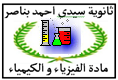 تمرين 01  نعلق كرة معدنية متجانسة كتلتها m=500g ، بواسطة خيط كتلته مهملة ونغمر جزءا منها داخل سائل كتلته الحجمية ρ=10g/cm3. أجرد القوى المطبقة على الكرية عند التوازن أحسب شدة دافعة أرخميدس علما أن حجم الجزء المغمور من الكرة هو V=10cm3.نعطي g=10 N/Kgبدراسة توازن الكرة أحسب شدة توترالخيط.نحذف الخيط فتغمر الكرة كليا بحيث تبقى عالقة في توازن داخل السائل.  أجرد القوى المطبقة على الكرة.  بدراسة توازن الكرة أحسب كتلتها الحجمية ρ’.  استنتج حجم الكرة. تمرين 02   نعلق كرة معدنية متجانسة كتلتها m=500g ، بواسطة دينامومتر ونغمر جزءا منها داخل سائل كتلته الحجمية ρ=10g/cm3.يشير الدينامومتر إلى القيمة PA=4N .أحسب شدة دافعة أرخميدس.نعطي g=10N/Kg.استنتج حجم الجزء المغمور من الكرة داخل السائل.نحذف الدينامومتر فتغمر الكرة كليا بحيث تبقى عالقة في توازن داخل السائل.أجرد القوى المطبقة على الكرة.بدراسة توازن الكرة أحسب كتلتها الحجمية ρ’.استنتج حجم الكرة. تمرين 031- عرف دافعة أرخميدس. 2- نعتبر التركيب التالي حيث: الجسم (S) كتلته m = 100g والنابض صلابته k = 10N/mعند توازن الجسم تكون إطالة النابض  2-1- أحسب شدة دافعة أرخميدس. 2 -2- استنتج حجم الجزء المغمور من الجسم في الماء. نعطي: g =10Nkg-1،   تمرين04  جسم  (S)   في حالة توازن كتلته m=400g معلق إلى نابضR  صلابة النابضK وطوله الأصلي =0 .1m ℓ  نعطي  g=10N/Kg     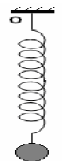   يمثل المنحنى جانبه تغيرات توتر النابضT بدلالة اطالته1-احسب صلابة النابض K.2- ما هي شروط توازن جسم خاضع لقوتين.3-اوجد مميزات القوة  T المطبقة من طرف النابض R على الجسم   ا   (S)4-حدد إطالة النابض       وطوله ℓ  في هذه الحالة,5-حدد الكتلة m  إذا كان الطول النهائي ℓ =11cm نغمر جسم (S) حجمه  V=50cm3 كليا في إناء به سائل كتلته الحجمية  0,82 g / cm3 =ρ      1-اجرد القوى المطبقة على الجسم (S) 2-أعط تعريف دافعة ارخميدس واحسب شدتها.تمرين 05       نعتبر نابض ذي لفات غير متصلة صلابته k  طوله الاصلي  l=7cm     نعلق به جسما( s )                       كروي الشكل شعاعه R=2cm وكتلته m=400g عند التوازن  الجسم (s ) يصبح طول  النابض l=11cm1- اجرد القوى المطبقة على الجسم (s )2- احسب T  شدة توتر النابض  3- ما هي شروط توازن جسم خاضع لقوتين4- بتطبيق شرطا التوازن بين احسب صلابة النابض K 5- نغمر الجسم (S ) الكروي الشكل كليا في اناء مملوء بالكحول كتلته الحجمية  0,8 g / cm3 =ρ  نعطي حجم جسم كرويV= 4̶ π R3/3 4-1- اجرد القوى المطبقة على الجسم (s ) في هذه الحالة 4-2-احسب شدة دافعة ارخميدس المطبقة على الجسم (s ) من طرف الكحول 4-3-استنتج الطول النهائي الجديد للنابضتمرين 05 - نعلق جسما صلبا متجانسا (S) ، كتلته  و حجمه  بواسطة نابض (R) صلابته و طوله الأصلي ، فيصبح الطول النهائي للنابض . نعطي : .1-1: أجرد القوى المطبقة على الجسم (S).                                        2-1: عين شدة وزن الجسم (S).                                                        3-1: أحسب T شدة توتر النابض4-1: بين أن صلابة النابض                                                                                           (S)2- نغمر الجسم (S) كليا في سائل (L) فيصبح طوله النهائي هو .               (S)1-2: أجرد القوى المطبقة على الجسم (S) عند غمره كليا في السائل (L).       2-2: أحسب  شدة دافعة أرخميدس المطبقة على الجسم (S) من طرف السائل (L) علما أن الكتلة الحجمية للسائل (L)                                                                       3-2: استنتج  الطول النهائي للنابض